               جامعة سطيف 2 محمد لمين دبــــــــــــــــــــــــــاغين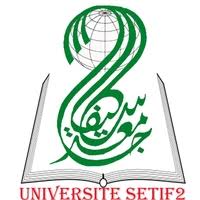 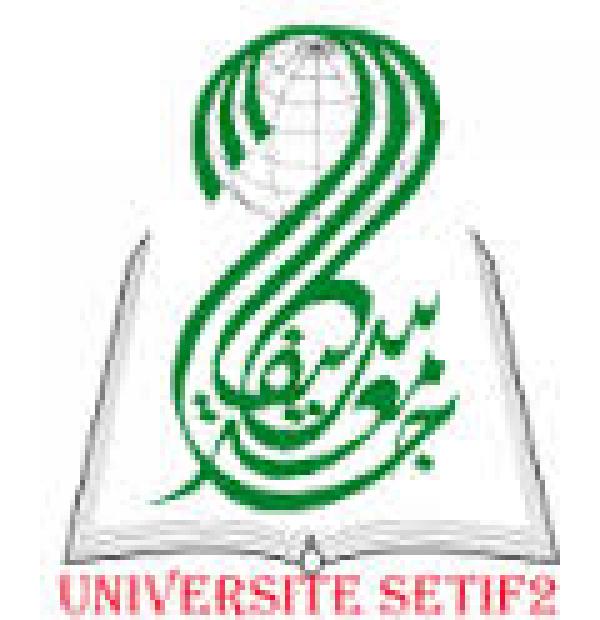 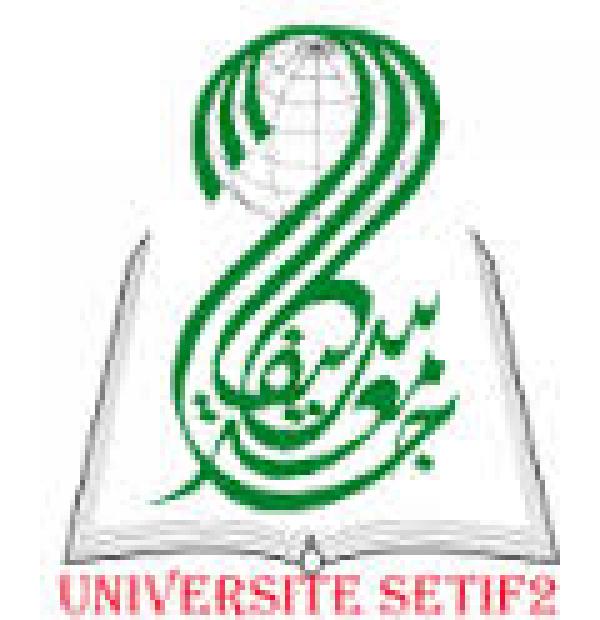 كلية العلــــــــــــــــــــــــــــــــــــــــــوم الإنسانية والاجتماعية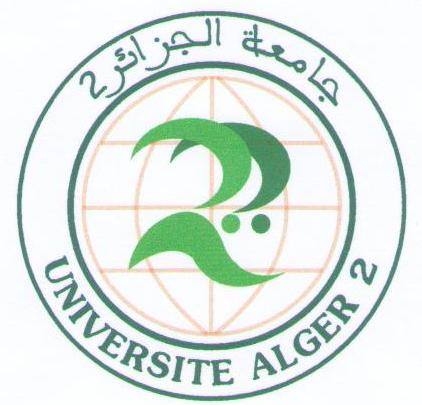 قسم: علم النفس وعلوم التربية والأرطوفونياالتخصص:السنة أولى علوم اجتماعسة		امتحان مقياس مدخل الى علوم التربية-الهدف العام:-أن يكون الطالب في نهاية الدرس قادرا على معرفة المفاهيم الأساسية لعلوم التربية وفهم اسس واتجاهات  ومدارس  علوم  التربية.الوضعية الادماجية:  السند 01 : تسعى التربية إلى تحقيق النمو الفردي والجماعي وتؤدي وظائف تحقيق التوازن بين قيم المحافظة ومتطلبات التغيير، فالفعل التربوي يستند في بنائه وتخطيطه وتنفيذه وتقويمه إلى العديد من المعايير والمنطلقات والأسس الفلسفية والنفسية والثقافية والاجتماعية والسياسية والاقتصادية، ومتى تمكنت العلوم التربوية من مرافقة تطور النظم التربوية أسهم ذلك في تجويد المخرجات والكفاءة الداخلية والخارجية لتلك النظم. فالمنظومة التربوية الجزائرية مثلا عرفت عديد الإصلاحات منذ الاستقلال ولعل أبرزها إصلاحات 2003 والتي قارب في ضوءها خبراء المناهج لمختلف المفاهيم الأساسية لعلوم التربية لصناعة مناهج تربوية جديدة في ظل مختلف الأسس والاتجاهات التربوية الحديثة-السند 02: -الجريدة الرّسميّة للجمهور للجمهوريّة الجزائريّة /العدد 04  الصادرة بتاريخ -19  محرّم عام 1429 هـ  عام 2008.-التعليمة:   انطلاقا من دراستك لمقياس مدخل الى علوم التربية،أجب عما يلي:  المهمةالاولى: -عرف التربية، علوم التربية وحدد  أهدافها وخصائصها.المهمة الثانية:-  بين اهم الأسس التي استندت اليها المنظومة التربوية الجزائرية في اصلاح مناهجها التعليمية. المهمة الثالثة:لخص غايات النظام التربوي الجزائري في ضوء الأسس الفلسفية للتربية ومحتويات العدد 04  من الجريدة الرسمية لسنة 2008المهمة الرابعة:-اشرح اتجاهات  ومدارس  علوم  التربية مدعما اجابتك بأمثلة  في ضوء مكونات المنهاج الدراسي. ستنتج 		بالتوفيق: أستاذ المقياس                                                                                د/ لزهر خلوة                                                       يتم تحرير الإجابة في الصفحة أدناهالإجابة عن السؤال:........................................................................................................................................................................................................................................................................................................................................................................................................................................................................................................................................................................................................................................................................................................................................................................................................................................................................................................................................................................................................................................................................................................................................................................................................................................................................................................................................................................................................................................................................................................................................................................................................................................................................................................................................................................................................................................................................................................................................................................................................................................................................................................................................................................................................................................................................................................................................................................................................................................................................................................................................................................................................................................................................................................................................................................................................................................................................................................................................................................................................................................................................................................................................................................................................................................................................................................................................................................................................................................................................................................................................................................................................................................................................................................................................................................................................................................................................................................................................................................................................................................................................................................................................................................................................................................................................................................................................................................................................................................................................................................................................................................................................................................................................................................................................................................................................................................................................................................................................................................................................................................................................ ........................................................................................................................................................................................................................................................................................................................................................................................................................................................................................................................................................................................................................................................................................................................................................................................................................................................................................................................................................................................................................................................................................................................................................................................................................................................................................................................................................................................................................................................................................................................................................................................................................................................................................................................................................................................................................................................................................................................................................................................................................................................................................................................................................................................................................................................................................................................................................................................................................................................................................................................................................................................................................................................................................................................................................................................................................................................................................................................................................................................................................................................................................................................................................................................................................................................................................................................................................................................................................................................................................................................................................................................................................................................................................................................................................................................................................................................................................................................................................................................................................................................................................................................................................................................................................................................................................................................................................................................................................................................................................................................................................................................................................................................................................................................................................................................................................................................................................................................................................................................................................................................................